В соответствии с постановлением Губернатора Камчатского края от 29.09.2020 № 178 «Об изменении структуры исполнительных органов государственной власти Камчатского края»ПРИКАЗЫВАЮ:1. Внести в приказ Агентства лесного хозяйства и охраны животного мира Камчатского края от 29.04.2014 № 283 - пр «Об утверждении Положения о порядке сообщения государственными гражданскими служащими Агентства лесного хозяйства и охраны животного мира Камчатского края о получении подарка в связи с их должностным положением или исполнением ими служебных (должностных) обязанностей, сдаче и оценке подарка, реализации (выкупе) и зачислении средств, вырученных от его реализации», следующие изменения:1) в наименовании после слов «лесного хозяйства» исключить слова «и охраны животного мира»;2) в частях 1, 3, 4 и 5 после слов «лесного хозяйства» исключить слова «и охраны животного мира»;3) в приложении:а) по тексту после слов «лесного хозяйства» исключить слова «и охраны животного мира»;б) в приложениях № 1, № 2, № 3, № 4 и № 5 по тексту после слов «лесного хозяйства» исключить слова «и охраны животного мира».2. Настоящий приказ вступает в силу через 10 дней после дня его официального опубликования.Врио руководителя Агентства						 А.В. ЛебедькоЛИСТ СОГЛАСОВАНИЯИсп. Усова Е.М.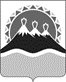 АГЕНТСТВО ЛЕСНОГО ХОЗЯЙСТВА КАМЧАТСКОГО КРАЯПРИКАЗАГЕНТСТВО ЛЕСНОГО ХОЗЯЙСТВА КАМЧАТСКОГО КРАЯПРИКАЗАГЕНТСТВО ЛЕСНОГО ХОЗЯЙСТВА КАМЧАТСКОГО КРАЯПРИКАЗАГЕНТСТВО ЛЕСНОГО ХОЗЯЙСТВА КАМЧАТСКОГО КРАЯПРИКАЗАГЕНТСТВО ЛЕСНОГО ХОЗЯЙСТВА КАМЧАТСКОГО КРАЯПРИКАЗАГЕНТСТВО ЛЕСНОГО ХОЗЯЙСТВА КАМЧАТСКОГО КРАЯПРИКАЗ№г. Петропавловск-Камчатскийг. Петропавловск-Камчатскийг. Петропавловск-Камчатскийг. Петропавловск-КамчатскийО внесении изменений в приказ Агентства лесного хозяйства и охраны животного мира Камчатского края от 29.04.2014      № 283 - пр «Об утверждении Положения о порядке сообщения государственными гражданскими служащими Агентства лесного хозяйства и охраны животного мира Камчатского края о получении подарка в связи с их должностным положением или исполнением ими служебных (должностных) обязанностей, сдаче и оценке подарка, реализации (выкупе) и зачислении средств, вырученных от его реализации»О внесении изменений в приказ Агентства лесного хозяйства и охраны животного мира Камчатского края от 29.04.2014      № 283 - пр «Об утверждении Положения о порядке сообщения государственными гражданскими служащими Агентства лесного хозяйства и охраны животного мира Камчатского края о получении подарка в связи с их должностным положением или исполнением ими служебных (должностных) обязанностей, сдаче и оценке подарка, реализации (выкупе) и зачислении средств, вырученных от его реализации»О внесении изменений в приказ Агентства лесного хозяйства и охраны животного мира Камчатского края от 29.04.2014      № 283 - пр «Об утверждении Положения о порядке сообщения государственными гражданскими служащими Агентства лесного хозяйства и охраны животного мира Камчатского края о получении подарка в связи с их должностным положением или исполнением ими служебных (должностных) обязанностей, сдаче и оценке подарка, реализации (выкупе) и зачислении средств, вырученных от его реализации»О внесении изменений в приказ Агентства лесного хозяйства и охраны животного мира Камчатского края от 29.04.2014      № 283 - пр «Об утверждении Положения о порядке сообщения государственными гражданскими служащими Агентства лесного хозяйства и охраны животного мира Камчатского края о получении подарка в связи с их должностным положением или исполнением ими служебных (должностных) обязанностей, сдаче и оценке подарка, реализации (выкупе) и зачислении средств, вырученных от его реализации»О внесении изменений в приказ Агентства лесного хозяйства и охраны животного мира Камчатского края от 29.04.2014      № 283 - пр «Об утверждении Положения о порядке сообщения государственными гражданскими служащими Агентства лесного хозяйства и охраны животного мира Камчатского края о получении подарка в связи с их должностным положением или исполнением ими служебных (должностных) обязанностей, сдаче и оценке подарка, реализации (выкупе) и зачислении средств, вырученных от его реализации»Должность согласующего лицаЗамечания к документуПодпись согласующего лицаФамилия согласующего лицаДата согласованияНачальник отдела организационно-правового обеспеченияЛитвиненко В.Е.